湯沢駅周辺複合施設事業（テナント機能）におけるアンケート調査票＜留意事項＞■ ご回答いただく担当者様のご連絡先などについて、以下にご記入ください。問１　テナント機能（カフェ等）の運営に参画する意向（希望）はありますか？（どちらかに○）問２　想定するカフェ等の運営内容や条件などを以下にご記入ください。　※床面積①×賃料単価②が１ヶ月当たりのテナント賃料になります。問３　本事業へ参画するためには、複合施設の設計・建設・維持管理・運営企業で構成されたグループに属する必要がありますが、貴事業所の情報（上記の回答内容）を参画予定のグループに提供しても良いでしょうか？（いずれかに○）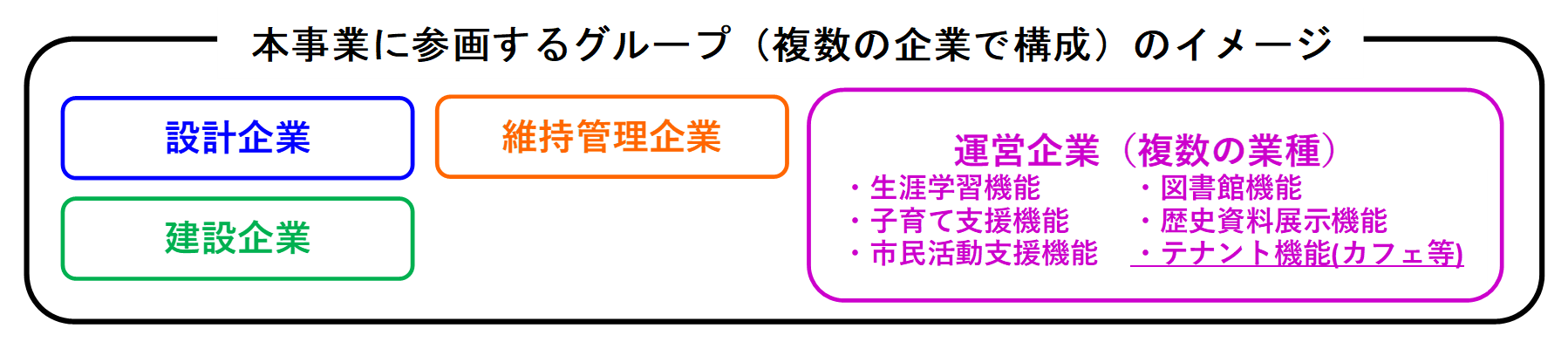 問４ その他、本事業へのご意見等がありましたらご記入ください。回答は、FAX（0183-73-2117）またはE-mail（kikaku-gr@city.yuzawa.lg.jp）により、令和５年１月16日（月）までご返送をお願いします。ご協力ありがとうございました。⑴ご回答いただいた内容は、本事業の参考にするもので、参画を約束するものではありません。⑵ご回答いただいた事業者様には、後日、市から連絡をさせていただく場合があります。貴事業所名役職・氏名貴事業所の事業内容業種名【　　　　　　　　　　】例：飲食業具体的な内容【　　　　　　　　　　　　　　　　　　　】例：○○の販売業種名【　　　　　　　　　　】例：飲食業具体的な内容【　　　　　　　　　　　　　　　　　　　】例：○○の販売業種名【　　　　　　　　　　】例：飲食業具体的な内容【　　　　　　　　　　　　　　　　　　　】例：○○の販売ご連絡先TEL【　　　　　　　　　　　　　】     FAX【　　　　　　　　　　　　　】TEL【　　　　　　　　　　　　　】     FAX【　　　　　　　　　　　　　】TEL【　　　　　　　　　　　　　】     FAX【　　　　　　　　　　　　　】ご連絡先E-mail【　　　　　　　　　　　　　　　　　　　　　　　　　】E-mail【　　　　　　　　　　　　　　　　　　　　　　　　　】E-mail【　　　　　　　　　　　　　　　　　　　　　　　　　】（回答）　１　参画を希望する　　　　　２　関心はあるが未定カフェ等の具体的な運営内容例：テナント内で調理した飲食物（コーヒー、パン等）を提供する。　　テナントは調理・受渡カウンターのスペースのみとする。例：テナント内で調理した飲食物（コーヒー、パン等）を提供する。　　テナントは調理・受渡カウンターのスペースのみとする。例：テナント内で調理した飲食物（コーヒー、パン等）を提供する。　　テナントは調理・受渡カウンターのスペースのみとする。必要な床面積①　　　　　　㎡負担可能な賃料単価②円／㎡・月運営の形態（どちらかに○）１　新たに駅前に出店したい　　２　現在の店舗を閉めて駅前に移転したい１　新たに駅前に出店したい　　２　現在の店舗を閉めて駅前に移転したい１　新たに駅前に出店したい　　２　現在の店舗を閉めて駅前に移転したい（回答）　１　情報提供を可とする　　　　　２　情報提供は不可　　　　　３　条件付きで情報提供を可とする（条件：　　　　　　　　　　　　　　　　）（回答）